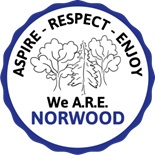 PLANNING YOUR DAY GUIDANCEHaving an unplanned period of time off school can be very difficult for children who are used to having a clear structure to their days and can help them feel more secure and less overwhelmed. This can also help parents too.Below is a suggestion of how you could structure your day as your child is off for an extended period of time. TimeActivitySuggestionsBefore 9amWake upEat breakfast, make your bed, get dressed9.00-10.00Fresh air/activityA walk round the block, bounce on the trampoline, dog walk, yoga etc.10.00-11.00Academic timeHome Learning Tasks set by school11.00-12.00Creative timeLego, art, craft, play music, sing songs, cook, bake or draw12.00Lunch1.00Help around houseDo jobs around house, wash dishes, tidy bedrooms1.30-2.00Quiet timeReading, puzzles, listening to music/audio books2.00 – 3.30Academic timeHome Learning Tasks set by school3.30 - 4.00Afternoon fresh airBike, scooter, walk, play outside4.00 – 5.00Free timeTV, technology5.00 – 6.00Dinner6.00 – bed Free time